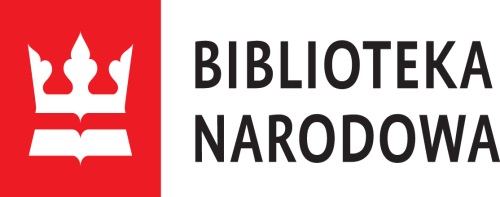 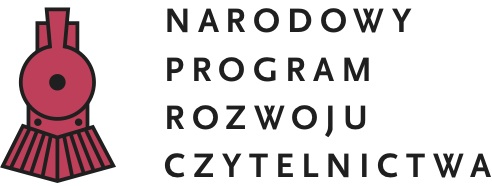 REGULAMIN KONKURSU CZYTELNICZEGO„ Kubuś Puchatek i jego przyjaciele”Organizatorami konkursu jest Gminna Biblioteka Publiczna w Mokrsku- Filia Biblioteczna                        w Komornikach we współpracy z Biblioteką Szkoły Podstawowej w Komornikach.Konkurs przeznaczony jest dla uczniów klas I-III ze Szkoły Podstawowej w Komornikach.Czas trwania konkursu:7.01.2015r. - 9.04.2015r.Zainteresowani konkursem uczniowie zobowiązani są w okresie od8.01 -9.04.2015r. przeczytać książeczkiz serii „Lekcje ze Stumolowego Lasu” W. Disney`a:-Dzień Przyjaźni-Nie ma jak w domu-Bardzo przepraszamoraz książkę z serii „Kubusiowe opowieści o przyjaźni” pt.: „Kubusiowe zawody”.Uczestnicy konkursu mają obowiązek zapoznać się z bohaterami książki „ Kubuś Puchatek” A.A.Milne  i jego autorem. Materiały informacyjne na ten temat znajdują się w bibliotece.Finał konkursu odbędzie się w dniu 9.04.2015r.Konkurs zostanie przeprowadzony w formie testu.Prace będą sprawdzane przez komisję powołaną przez organizatorów.Na pytania konkursowe uczniowie odpowiadają pisemnie, na wcześniej przygotowanych kartach konkursowych.Za każdą prawidłową odpowiedź przysługuje 1 punkt; dopuszcza się dodatkowe  punkty przy bardziej rozbudowanych pytaniach.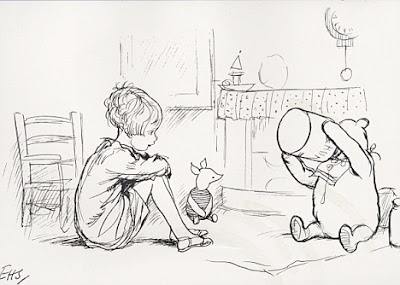 Komisja po sprawdzeniu testu wyłoni laureatów konkursu.Jeśli liczba punktów wśród laureatów będzie jednakowa                                                        przewiduje się dogrywkę poprzez zadawanie pytań przez                                                                   członków komisji( pytania rezerwowe).Na zwycięzców czekają ciekawe nagrody.Organizatorzy zastrzegają sobie prawo do zmiany terminów                                                                w regulaminie, o który  uczestnicy zostaną powiadomieni. 